Le nord fait le mur – Grille de mots mêlés 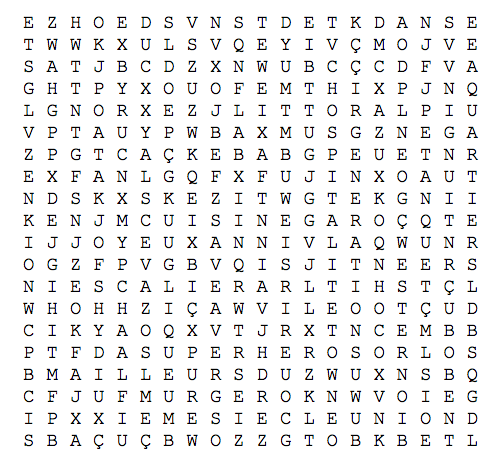 Ailleurs BleuCuisineDanseEscalierFadaGénérationsHospitalitéIciJoyeux anniv’KebabLittoralMurNuitOh !PétanqueQuartiersRireSuper-hérosTatouageUnionVoieWesternXXIème siècleYeuxZone